GovernmentFall Semester 2019Instructor: Mr. Rose Room: 102Email: timothy.rose@cobbk12.org Class Website: www.mrrosecampbellhs1.weebly.com   Textbook:  N/ACourse Description/Methodology: American Government is a study of the local, state, and federal governmental functions.  Citizenship rights and responsibilities are emphasized.  Focus areas include development of our political system, federalism, civil liberties, political parties, political theory and comparative government.  Also, the functions of our executive, legislative, and judicial branches of government will be studied. We will be analyzing and working with real world circumstances, issues, policies, and circumstances. The goal is for the students to become educated, civic minded, and effective members of our communities and societal change agents. The government course provides students with a background in the philosophy, functions, and structure of the United States government. Students examine the philosophical foundations of the United States government and how that philosophy developed. Students also examine the structure and function of the United States government and its relationship to states and citizens.Course Breakdown:	Homework/classwork		30% 	 	Projects			20% 		Tests/Quizzes			40% 		Final	 			10%All students and parents have access to grades in Synergy via the internet.  Usernames and passwords will be available to parents at Open House or at any other time by visiting the Main Office.This class is discussion, activity, and practical application/real world based.  You are expected to read the appropriate chapters/materials/documents ahead of time, and success in the classroom will require work at home.  An active and engaged group sifting through material is more environmentally adaptive to learning than simply listening.  This class is NOT book based.  Although I expect you to read/watch the material, you will be asked to break the habit of busy-book work.  It is essential to master some concepts, and as much of this as possible will be done in class.This class WILL require your participation!  We will not be taking notes every day, but you will be responsible for keeping up with your work! You will also be required to complete reading and some activities outside of class which will allow for more class discussion of major concepts.Classwork, Assignments, Notes, Resources, etc…: Students are expected to complete all assignments and classwork and turn them in as required - meaning complete and on time. All assignments and applicable rubrics can be found on the US Government page on www.mrrosecampbellhs1.weebly.com. This class will also be technologically driven as I want to be as paperless as possible. Class Website & Blog: Any and all information students need can be found on the class site. It can be a student’s best friend. Students are required to become familiar with the site as their required tools/websites, assignments and other resources are linked and provided on the site.Missed/Late Assignments: The goal in this class is for ALL students to do well and move on into the next series of Social Studies courses. In order to do that, students must take ownership of their work and complete all assignments in a timely manner and turn in assignments on the given due dates. The reality is that assignments are not always turned in on time. Students will be allowed to turn in late/missing assignments by completing a MAAP form (can be found on the Resources Page at www.mrrosecampbellhs1.weebly.com) and provided in the classroom, Late/Missing assignments WILL NOT be accepted without an approved MAAP form. Assessments: There will be a variety of assessments within each unit culminating in a major assessment in each unit.  These unit assessments will consist of multiple choice questions, short answer questions, and at least one essay question per unit assessment.  It is an expectation of this class that students will be able to present their knowledge of the content in multiple ways and will be able to synthesize the content presented each unit.  Study guides as well as various review activities and projects will be utilized during the semester to prepare students for exams.Absences: Students are expected to turn in all work completed and on time.  Students who have excused absences will have the same number of days missed to make up work.  Unexcused late work will not count 100% and percentage taken off will vary by assignment. It is YOUR responsibility to obtain any missed assignments. Students must make up a missed unit test within 5 school days. Absences from class prior to a scheduled exam DO NOT excuse you from taking the test on the day it is given.Tutoring: Tutoring is available by appointment. Please get with me and we will get it scheduled.Class Environment: I treat my students with respect and as though they are adults. I expect them to act as such and extend the same to me and to their classmates.Cell Phone Policy: This class will also be technologically driven as I want to be as paperless as possible. Therefore, cell phones are allowed in class as we will be used quite a bit for assignments and class discussions. However, they ARE NOT permitted to be used during classroom activities unless specifically directed. I follow the school’s Cell Phone Policy: 1st Offense - Warning. 2nd Offense – Referral and parents contacted. If non-class activity cell phone use by a student becomes a consistent distraction or issue, that student will NOT be allowed to have a cell phone in class. This could result in negative impacts to grades as cell phones will be an important learning tool. Class Management: It is very important to me for my classes to be an active, enthusiastic, challenging, and safe environment where students can dive in, get involved, contribute to and learn from each other as well as build a confidence within themselves that they CAN accomplish so much and that they CAN do whatever they set their minds to and that they CAN overcome any challenges, barriers, and/or circumstances (either real or imagined) so that what we do, learn, and experience as a team in our classroom can be taken and used by them as they leave Campbell to become contributing members of their community, be it national, statewide, or local. In order to create this environment, we will create a social contract that will be our governing document for the semester. The social contract will establish accepted and agreed upon relational and classroom behaviors. Accompanying the social contract will be a clear disciplinary tract if the student chooses not to follow the social contract. As in life, everything is about the choices we make.  My class will be no different.  Learning academic subject matter and information is critical. Learning life skills is essential. We will do both. “Do what you’re supposed to do, and you’ll get to do what you want to do.”CHEATING in any format will not be tolerated and will result in a zero for the assignment.  Attempts to cheat may result in referral to administration as a violation of the student handbook.CAMPBELL HIGH SCHOOL			Fall 2019SYLLABUS ACKNOWLEDGEMENTTEACHER:  	Timothy RoseCOURSE:  	GovernmentParents & Students, please read through and check (√) the boxes to the left indicating agreement: I have read and understand the class syllabus.I have read and understand the cheating policy and the grading policy.I have read and understand the Cell Phone Policy.I understand some of the classes will be videoed and that the class will interact with other classes and outside groups.I have read and understand the Class Website & Blog Policy.Prefiero ser contactado en Español.Please provide a translator if you wish to contact me.  Language: ___________I have access to the Internet and will access the Synergy student & parent features to check on my student’s progress.  I understand that teachers will make every effort to post grades promptly upon receipt of student work. (Print) Student NameStudent Signature	(Print) Parent NameParent Signature(Cell)								(Work)Parent telephone numbers (Parent e-mail—optional but encouraged) (Student e-mail—REQUIRED)Movie Permission Form:I, __________________________________________________________________________________________________________________- (printed parent name)___________________________________________________________________________________________________________________- (printed student name)Having read and understood the contents of the syllabus, do agree to abide by the rules set forth within. I also do accept that my child may be exposed to films/television programming that may have a rating of PG-13 and DO OR DO NOT (please circle one) give consent to allow my child to participate in the viewing of these items. Children will be given an alternative assignment if needed (this is not a punishment). Films/TV programs include but are not limited to Patriot, 9/11 (CBS Program) and Flight 93. 	I DO or DO NOT (please circle one) give consent for the viewing of PG-13 Films. Parent Signature _______________________________________________________________________________________ Date ______________________Student Signature ______________________________________________________________________________________ Date _____________________RETURN THIS FORM WITH BOTH SIGNATURES BY Friday August 9, 2019.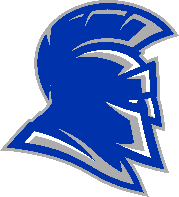 Campbell High School5265 Ward Street Smyrna, GA 30080(678)842-6850School Website: http://www.cobbk12.org/CampbellHS/Vision:  One School, One Team, One Goal:  Student SuccessMission: Every Student, Every Day.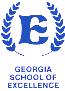 